Presseinformation	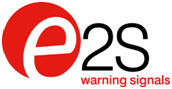 Zum Downloaden eines Bildes in Druckqualität 300 dpigehen Sie zu parkfield.co.uk/e2s/marintec-print.jpgDer Text steht Ihnen unter parkfield.co.uk/e2s/marintec-de.docx als Word-Datei zum Download bereit.Alle E2S Presseinformation zu sehen, zu gehen http://www.parkfield.co.uk/e2s/E2S präsentiert die neuesten MED-konformen Warnsignale auf der MARINTEC ShanghaiFreigegeben 30. Oktober 2017
E2S Warning Signals, der führende unabhängige Hersteller von Signalgeräten, wird auf der MARINTEC in Shanghai seine Reihe von Alarmsignalgebern und kombinierte akustisch-optische Alarmgeber vorstellen, die die Schiffsausrüstungsrichtlinie (MED) erfüllt und für die Installation in Meeres-Brand- und Sicherheitssystemen geeignet ist.Die Signalreihe von E2S wurde als DNV-GL als übereinstimmend mit der EU-Richtlinie 2014/90/EU befunden und kann unter widrigsten Umgebungen, einschließlich Gefahrenstellen, eingesetzt werden.Die Alarmsignalgeber SONF1, A105N und A112N weisen in einem Meter Abstand Ausgabe-Schallpegel von 100 bis 119 dB(A) auf und sind mit robusten, feuerhemmenden ABS-Gehäusen ausgestattet. Mit einer Auswahl von bis zu 45 Alarmtonfrequenzen und bis zu drei aus der Ferne auswählbaren Alarmstufen können Techniker und Systemintegratoren verschiedene Alarmzustände mit einem Gerät ausgeben. SONFL1X, AL105NX und AL112NX bieten die gleichen akustischen Signale und sind darüber hinaus mit einer starken Xenon-Blitz-Rundumleuchte mit einer effektiven Lichtleistung von 200 Candela ausgestattet. Die kombinieten akustisch-optischen Geräte bieten dem Kunden erhebliche Einsparungen bei Installationszeit und Kosten. Alle Einheiten sind ebenfalls geprüft nach EN54-3, EN54-23 und durch die VdS gemäß der CPD-Richtlinie 89/106/EWG zugelassen.Für Gefahrenstellen der Zonen 1, 2, 21 und 22 wurde das BExS110D gemäß IECEx und ATEX zugelassen, vom VdS nach EN54-3 zugelassen und durch DNV-GL als MED-konform eingestuft. Für Anforderungen an die optische Signalgebung wird E2S auch die nächste Generation an LED-Rundumleuchten vorführen, wie unter anderem die explosionssicheren Signalgeber aus der GNEx-Reihe mit korrosionsfesten GRP-Gehäusen und die STEx-Reihe mit 316L-Edelstahlgehäuse. Alle Versionen haben branchenführende Lichtleistungslevels und innovative Funktionen wie farbige Linsenfilter, die vor Ort ausgetauscht werden können.Die MARINTEC Shanghai findet vom 5. bis zum 8. Dezember statt. Der APAC Sales Manager Neal Porter ist als E2S-Vertreter vor Ort an Stand N3H41.*** Ende: Fließtext 271 Wörter ***Hinweise an die Redaktion:Im Falle weiterer Rückfragen kontaktieren Sie bitte:Nigel MayParkfield Communications LimitedParkfield HouseDamerhamSP6 3HQGroßbritannienTel: + 44 (0)1725 518321Fax: + 44 (0)1725 518378nigel.may@parkfield.co.uk parkfield.co.uk 
E2S ist der weltweit größte unabhängige Hersteller von Alarmsignalgeräten. Mit Sitz in West-London, England, konzipiert und fertigt das Unternehmen eine umfassende Auswahl an akustischen- und optischen Alarmsignalgeräten für Ex Gefahrenzonen, Industrieanlagen und Sirenen zur großflächigen Alarmierung. E2S-Produkte sind über die Vertriebsniederlassungen und ein weltweites Händlernetz erhältlich. Einzelheiten zu den Länderadressen finden sich auf der Internetseite des Unternehmens. Darüber hinaus verfügt E2S über ein eigens Vertriebszentrum in Houston, Texas, für den Vertrieb der Produkte und den technischen Support vor Ort.E2S Warning SignalsImpress HouseMansell RoadLondonW3 7QHGroßbritannienTel: + 44 (0)20 8743 8880Fax: + 44 (0)20 8740 4200sales@e2s.com e2s.com